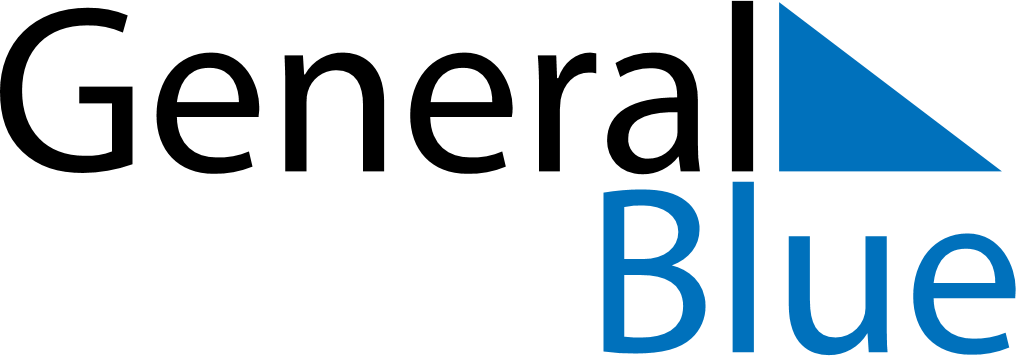 Quarter 4 of 2021BermudaQuarter 4 of 2021BermudaQuarter 4 of 2021BermudaQuarter 4 of 2021BermudaQuarter 4 of 2021BermudaOctober 2021October 2021October 2021October 2021October 2021October 2021October 2021SUNMONTUEWEDTHUFRISAT12345678910111213141516171819202122232425262728293031November 2021November 2021November 2021November 2021November 2021November 2021November 2021SUNMONTUEWEDTHUFRISAT123456789101112131415161718192021222324252627282930December 2021December 2021December 2021December 2021December 2021December 2021December 2021SUNMONTUEWEDTHUFRISAT12345678910111213141516171819202122232425262728293031Nov 11: Remembrance DayDec 25: Christmas DayDec 26: Boxing DayDec 27: Christmas Day (substitute day)Dec 28: Boxing Day (substitute day)